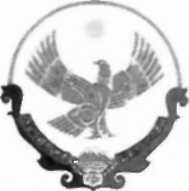 РЕСПУБЛИКА ДАГЕСТАН
АДМИНИСТРАЦИЯ СЕЛЬСКОГО ПОСЕЛЕНИЯ
«СЕЛЬСОВЕТ ГОДОБЕРИНСКИЙ» БОТЛИХСКОГО РАЙОНАИндекс: 368985, Республика Дагестан, Ботлихский район, с. Годобери ул. Днбиргаджи Магомедова 1 тел.: 8 (965) 494-01-64от 15  сентября     2021 г.                                                        с. Годобери                                            Постановление №23О принятии земельного участкав собственность СП «сельсовет Годоберинский»В соответствии с пунктом 2 статьи 3.3 Федерального закона от 25 октября 2001 года №137-ФЗ «О введении в действие Земельного кодекса Российской Федерации», статьей 19 Земельного кодекса Российской Федерации, Постановления администрация МР «Ботлихский район» № 100 от 09.09.2021г; администрация сельского поселения «сельсовет Годоберинский» постановляет:Принять в собственность СП «сельсовет Годоберинский» земельные участки с кадастровым номером 05:23:000006:1477, общей площадью 3557 кв. м, расположенный по адресу: РД, Ботлихский район, с. Годобери,  ул. Дибиргаджи Магомедова, категории - «Земли населенных пунктов», с видом разрешенного использования земельного участка - «Отдых-рекреация »  (код-5.0). С кадастровым номером 05:23:000006:1479, общей площадью 103 кв. м, расположенный по адресу: РД, Ботлихский район, с. Годобери,  ул. Дибиргаджи  Магомедова, категории - «Земли населенных пунктов», с видом разрешенного использования земельного участка - «Государственное управление »  (код-3.8.1.).Заместителю главы администрации СП «сельсовет Годоберинский» Магомаеву У.И., осуществить действия по регистрации права собственности на земельные участки с кадастровыми номерами 05:23:000006:1477, общей площадью 3557 кв. м, расположенный по адресу: РД, Ботлихский район, с. Годобери,  ул. Дибиргаджи Магомедова, категории - «Земли населенных пунктов», с видом разрешенного использования земельного участка - «Отдых-рекреация»(код-5.0).                                                                                      05:23:000006:1479, общей площадью 103 кв. м, расположенный по адресу: РД, Ботлихский район, с. Годобери,  ул. Дибиргаджи  Магомедова, категории - «Земли населенных пунктов», с видом разрешенного использования земельного участка - «Государственное управление »  (код-3.8.1.).3. Контроль за исполнением настоящего постановления оставляю за собой.Глава (зам. главы) СП «сельсовет  «Годоберинский»   ______               Ш.А.Курбанов.